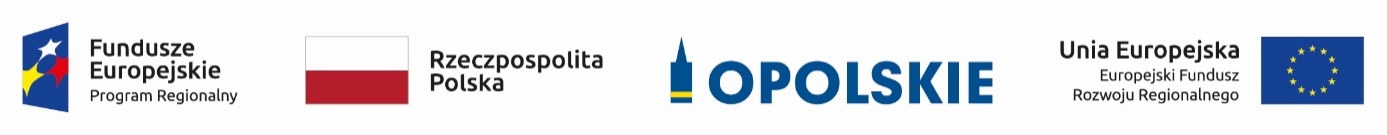 Zwiększenie dostępności zasobów kulturowych regionu poprzez remont budynku Muzeum im. Jana Dzierżona                         w Kluczborku oraz działania informacyjne, edukacyjne i promocyjne.Umowa nr RPOP.05.03.01-160029/19 z dnia 03 września 2020 r. Kluczbork, dnia 07.12.2020 r.MuzKlb.271.1.2020INFORMACJA NA PODSTAWIE ART. 86 UST. 5 USTAWY PZPdot. zamówienia publicznego  p.n. „Remont dachu i poddasza w budynku Muzeum im. Jana Dzierżona w Kluczborku”Zamawiający zamierza przeznaczyć na sfinansowanie w/w zamówienia kwotę              w wysokości 600.000,00 zł brutto (słownie: sześćset tysięcy złotych).Firmy oraz adresy Wykonawców, którzy złożyli oferty w terminie wraz z ceną, terminem wykonania zamówienia, okresem gwarancji i warunkami płatności zawartymi w ofertach:Zgodnie z art. 24 ust. 11 ustawy Pzp Wykonawca, w terminie 3 dni od zamieszczenia na stronie internetowej informacji, o której mowa w art. 86 ust. 5, przekazuje Zamawiającemu oświadczenie o przynależności lub braku przynależności do tej samej grupy kapitałowej, o której mowa w art. 24 ust. 1 pkt 23. Wraz ze złożeniem oświadczenia, Wykonawca może przedstawić dowody, że powiązania z innym Wykonawcą nie prowadzą do zakłócenia konkurencji w postępowaniu o udzielenie zamówienia. Powyższe oświadczenie stanowi zał. nr 7 do SIWZ, który należy złożyć w formie oryginału lub kopii poświadczonej za zgodność z oryginałem.Nr ofertyFirma i adres Wykonawcy Cena oferty (zł. brutto)Termin wykonania zamówienia Okres gwarancjiWarunki płatności zawarte                 w ofertach 1234561Konsorcjum:1/ lider: Przedsiębiorstwo Budowlane Robert Nortman 64-115 Święciechowa ul. Leszczyńska 542/ partner: REMONDEK Sebastian Gorczyca 64-111 Lipnoul. Malinowa 12548.930,3931.08.2021 r.7 lat Zgodnie                  z warunkami zawartymi              w SIWZ2PHB „Tyliński” Sp. z o. o. Sp. k.ul. Święciechowska 4964-100 Leszno 666.660,0031.08.2021 r.7 latZgodnie                  z warunkami zawartymi              w SIWZ3Firma Ogólnobudowlana Michał Grygiel Ujazdowo 864-140  Włoszakowice 487.540,9031.08.2021 r.7 latZgodnie                  z warunkami zawartymi              w SIWZ4Zakład Blacharsko-Dekarsko-CiesielskiWatoła Marcinul. Harcerska 1242-660 Kalety597.314,3731.08.2021 r.7 latZgodnie                  z warunkami zawartymi              w SIWZ